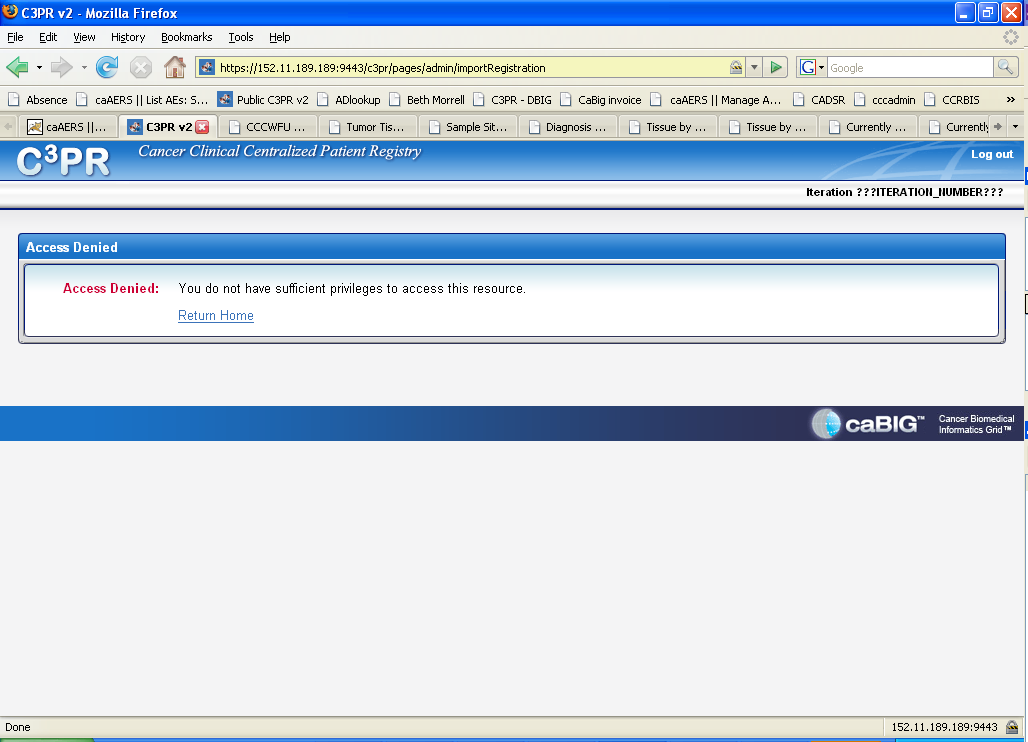 Test Script Number: Import registrationImport registrationImport registrationImport registrationModule:Iteration 9Iteration 9Tester Name: Tester Name: Bob MorrellPass/Fail:failUse Case #:Use Case #:Username: SYSTEM_ADMINSYSTEM_ADMINTest Date:Test Date:01/314/2008Pass/Fail:failEstimated Execution Time: Estimated Execution Time: Estimated Execution Time: Estimated Execution Time: 10 Minutes10 Minutes10 MinutesActual Execution Time:Actual Execution Time:15 minutes15 minutes15 minutesTest Objective: To import a simple xml file containing a registration using a pre-created xml file containing a single registrationTest Objective: To import a simple xml file containing a registration using a pre-created xml file containing a single registrationTest Objective: To import a simple xml file containing a registration using a pre-created xml file containing a single registrationTest Objective: To import a simple xml file containing a registration using a pre-created xml file containing a single registrationTest Objective: To import a simple xml file containing a registration using a pre-created xml file containing a single registrationTest Objective: To import a simple xml file containing a registration using a pre-created xml file containing a single registrationTest Objective: To import a simple xml file containing a registration using a pre-created xml file containing a single registrationTest Objective: To import a simple xml file containing a registration using a pre-created xml file containing a single registrationTest Objective: To import a simple xml file containing a registration using a pre-created xml file containing a single registrationTest Objective: To import a simple xml file containing a registration using a pre-created xml file containing a single registrationTest Objective: To import a simple xml file containing a registration using a pre-created xml file containing a single registrationTest Objective: To import a simple xml file containing a registration using a pre-created xml file containing a single registrationTest Setup: The current iteration only supports a single patient, so rather than programmatically create a single record, the validated xml file was altered by hand to reflect WFU data Test Setup: The current iteration only supports a single patient, so rather than programmatically create a single record, the validated xml file was altered by hand to reflect WFU data Test Setup: The current iteration only supports a single patient, so rather than programmatically create a single record, the validated xml file was altered by hand to reflect WFU data Test Setup: The current iteration only supports a single patient, so rather than programmatically create a single record, the validated xml file was altered by hand to reflect WFU data Test Setup: The current iteration only supports a single patient, so rather than programmatically create a single record, the validated xml file was altered by hand to reflect WFU data Test Setup: The current iteration only supports a single patient, so rather than programmatically create a single record, the validated xml file was altered by hand to reflect WFU data Test Setup: The current iteration only supports a single patient, so rather than programmatically create a single record, the validated xml file was altered by hand to reflect WFU data Test Setup: The current iteration only supports a single patient, so rather than programmatically create a single record, the validated xml file was altered by hand to reflect WFU data Test Setup: The current iteration only supports a single patient, so rather than programmatically create a single record, the validated xml file was altered by hand to reflect WFU data Test Setup: The current iteration only supports a single patient, so rather than programmatically create a single record, the validated xml file was altered by hand to reflect WFU data Test Setup: The current iteration only supports a single patient, so rather than programmatically create a single record, the validated xml file was altered by hand to reflect WFU data Test Setup: The current iteration only supports a single patient, so rather than programmatically create a single record, the validated xml file was altered by hand to reflect WFU data Related Requirements 
or Configuration Change Requests (Number/Description):  Related Requirements 
or Configuration Change Requests (Number/Description):  Related Requirements 
or Configuration Change Requests (Number/Description):  Test ActionExpected ResultsPass / FailActual Results/CommentsgForge Tracker Bug IDLogin to C3PR as administrator and navigate to the administration tab, and click on the Import registration LinkThe import data screen appearsfailIteration number disappears and insufficient privileges message comes up12040